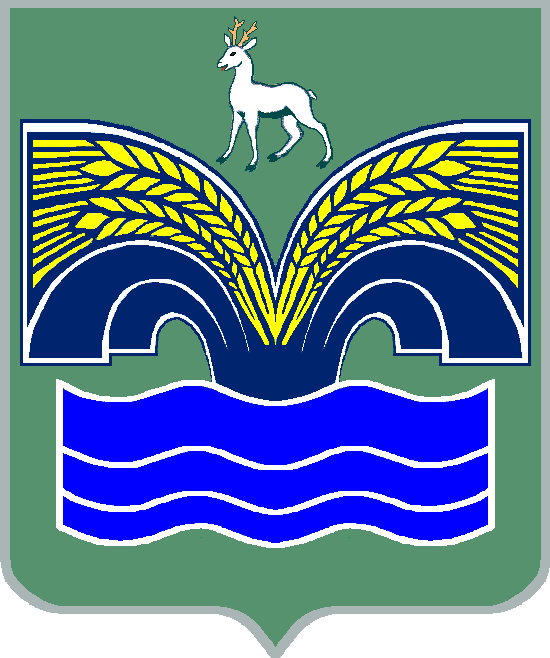 АДМИНИСТРАЦИЯСЕЛЬСКОГО ПОСЕЛЕНИЯ ХИЛКОВО МУНИЦИПАЛЬНОГО РАЙОНА КРАСНОЯРСКИЙСАМАРСКОЙ ОБЛАСТИ  ПОСТАНОВЛЕНИЕот  16 октября 2017 года № 46Об утверждении муниципальной программы «Энергосбережение и повышение энергетической эффективности сельского поселения Хилково муниципального района Красноярский Самарской области на период 2016-2020 гг.»          В соответствии с Федеральным законом от 23.11.2009 № 261-ФЗ «Об энергосбережении и о повышении энергетической эффективности и о внесении изменений в отдельные законодательные акты РФ», Указом президента РФ от 04.06.2008 № 889 «О некоторых мерах по повышению энергетической и экологической эффективности российской экономики», Уставом сельского поселения Хилково муниципального района Красноярский Самарской области, с учетом заключения о результатах публичных слушаний, назначенных Постановлением  Администрации сельского поселения Хилково  муниципального района Красноярский Самарской области «О проведении публичных слушаний по проекту муниципальной программы «Энергосбережение и повышение энергетической эффективности сельского поселения Хилково муниципального района Красноярский Самарской области на период 2016-2020 гг.» от 4 сентября 2017 года № 39, Администрация сельского поселения Хилково  муниципального района Красноярский Самарской области ПОСТАНОВЛЯЕТ:1. Утвердить муниципальную программу  «Энергосбережение и повышение энергетической эффективности сельского поселения Хилково муниципального района Красноярский Самарской области на период 2016 - 2020 гг.».2. Опубликовать настоящее постановление в газете "Красноярский вестник" и на официальном сайте администрации муниципального района Красноярский в информационно-телекоммуникационной сети «Интернет» - http://www.kryaradm.ru в подразделе «Поселения».3. С муниципальной программой «Энергосбережение и повышение энергетической эффективности сельского поселения Хилково муниципального района Красноярский Самарской области на период 2016 - 2020 гг.». можно ознакомится на сайте администрации муниципального района Красноярский в информационно-телекоммуникационной сети «Интернет» - http://www.kryaradm.ru в подразделе «Поселения»/Хилково и в администрации  сельского поселения Хилково по адресу: 446396, Самарская область, Красноярский район, с. Хилково, ул. Школьная, 5.4. Настоящее постановление вступает в силу на следующий день после его официального опубликования.Глава сельского поселения Хилково муниципального районаКрасноярский Самарской области                                               О.Ю. Долгов                       